V&T3OI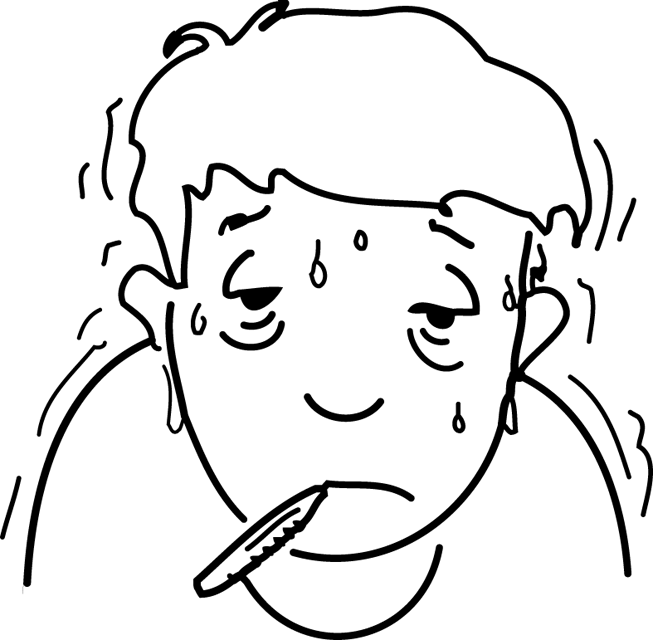 Les maladies et le tourismeSRAS – Syndrome respiratoire aigu sévère 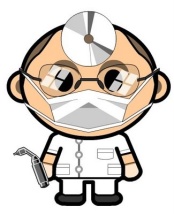 La Grippe aviaire 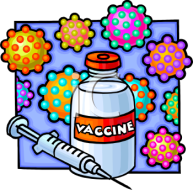 La grippe H1N1 Les incertitudes liées à la pandémie de grippe H1N1 risquent d’entraver la reprise du tourisme international.  Traumatisés par le SRAS et la grippe aviaire, de nombreux touristes ont renoncé à voyager à l’étranger.  Le tourisme est le secteur le plus affecté et subit 50 % des pertes de l’économie mondiale engendrées par la grippe.  Les pertes de l’industrie du tourisme dues au virus H1N1 pourraient atteindre jusqu’au 2.2 milliards de dollars, comparé à 25 milliards de dollars pour le SRAS.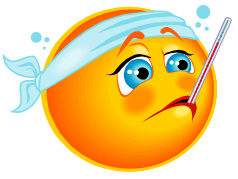 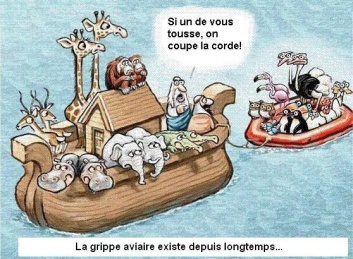 Définitionune pneumonie atypique provoquée par un coronavirus, issu de la famille Coronavirus (connus pour provoquer les simples rhumes).Contaminationse fait par le biais de la salive ou des secrétions nasales.Symptômesdes poussées de fièvre et des problèmes respiratoires.Définitionune maladie infectieuse affectant les oiseaux.  Mais, le premier cas documenté d’infection humaine s’est produit en 1997.Symptômesdes poussées de fièvre, la gorge irritée, une toux et des troubles respiratoires.Définitionaussi appelée la grippe porcine, cette grippe est causée par un nouveau virus qui n’avait jamais auparavant circulé chez l’homme.Contaminationse fait par la toux ou par l’éternuement.Symptômesune fièvre, une toux, la gêne respiratoire, une baisse de l’appétit, tous ce dont sont semblables à ceux d’une grippe saisonnière